Beak Battles Data Collection ChartName___________________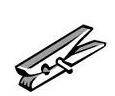 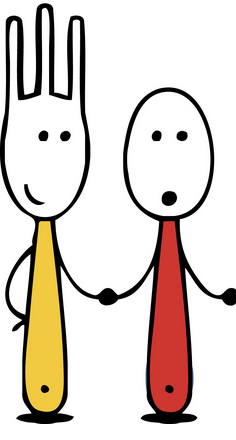 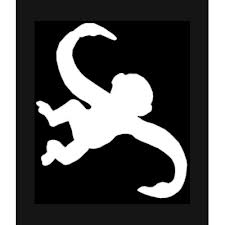 My Beak:Paper ClipsRubber BandsToothpicksMarblesPaper ClipsRubber BandsToothpicksMarblesForkbillsSpoonbillsHookbillsClothespinbills